B. PŘÍBALOVÁ INFORMACEPŘÍBALOVÁ INFORMACE:ERADIA 125 mg/ml perorální suspenze pro psy1.	JMÉNO A ADRESA DRŽITELE ROZHODNUTÍ O REGISTRACI A DRŽITELE POVOLENÍ K VÝROBĚ ODPOVĚDNÉHO ZA UVOLNĚNÍ ŠARŽE, POKUD SE NESHODUJEDržitel rozhodnutí o registraci:VIRBAC1ère avenue 2065m LID06516 CarrosFrancieVýrobce odpovědný za uvolnění šarže:VIRBAC1ère avenue 2065m LID06516 CarrosFrancieDELPHARM Huningue26 rue de Chapelle68330 HuningueFrancie2.	NÁZEV VETERINÁRNÍHO LÉČIVÉHO PŘÍPRAVKUERADIA 125 mg/ml perorální suspenze pro psyMetronidazolum3.	OBSAH LÉČIVÝCH A OSTATNÍCH LÁTEKKaždý ml obsahujeLéčivá látka:Metronidazolum   		125 mgPomocné látky:Butylhydroxytoluen (E 321)	0,2 mgOchucená olejovitá suspenze s viditelnými hnědými částicemi4.	INDIKACELéčba infekcí gastrointestinálního traktu způsobených Giardia spp. a Clostridium spp. (to zn. C. perfringens nebo C. difficile).Léčba infekcí urogenitálního traktu, ústní dutiny, hrdla a kůže způsobených obligátně anaerobními bakteriemi (např. Clostridium spp.) citlivými k metronidazolu.5.	KONTRAINDIKACENepoužívejte v případě onemocnění jater.Nepoužívejte v případě přecitlivělosti na léčivou látku nebo na některou z pomocných látek.6.	NEŽÁDOUCÍ ÚČINKYPo podání metronidazolu se mohou vyskytnout následující nežádoucí účinky: zvracení, hepatotoxicita a neutropenie. Ve velmi vzácných případech se mohou objevit neurologické příznaky, obzvláště po prolongované léčbě metronidazolem.Četnost nežádoucích účinků je charakterizována podle následujících pravidel:- velmi časté (nežádoucí účinky se projevily u více než 1 z 10 ošetřených zvířat) - časté (u více než 1, ale méně než 10 ze 100 ošetřených zvířat) - neobvyklé (u více než 1, ale méně než 10 z 1000 ošetřených zvířat) - vzácné (u více než 1, ale méně než 10 z 10 000 ošetřených zvířat) - velmi vzácné (u méně než 1 z 10 000 ošetřených zvířat, včetně ojedinělých hlášení).Jestliže zaznamenáte jakékoliv nežádoucí účinky, a to i takové, které nejsou uvedeny v této příbalové informaci, nebo si myslíte, že léčivý přípravek není účinný, oznamte to, prosím, vašemu veterinárnímu lékaři. 7.	CÍLOVÝ DRUH ZVÍŘATPsi.8.	DÁVKOVÁNÍ PRO KAŽDÝ DRUH, CESTA(Y) A ZPŮSOB PODÁNÍPerorální podání.Doporučená dávka je 50 mg metronidazolu na kg živé hmotnosti a den (tj. 0,4 ml na kg ž. hm.), nejlépe rozdělené do dvou stejných dávek (tj. 25 mg, což odpovídá 0,2 ml, na kg ž. hm. dvakrát denně) po dobu 5 - 7 dnů. Abyste zajistili správné dávkování a předešli poddávkování či předávkování, je nutno určit co nejpřesněji živou hmotnost.Následující tabulka slouží jako pomůcka pro podání přípravku a uvádí objem, který odpovídá buď 25 mg/kg podávaným dvakrát denně nebo 50 mg/kg podávaným jednou denně.  U dávek, které vyžadují naplnění více než dvou stříkaček, rozdělte dávku na dvě denně, abyste minimalizovali chyby v počítání a v dávkování.Perorální suspenze je dodávána s níže popsaným balením9.	POKYNY PRO SPRÁVNÉ PODÁNÍ [Balení s nacvakávacím uzávěrem]A - Před použitím lahvičku energicky protřepejte.B - Odšroubujte ochranné vrchní víčko.C - Vložte aplikátor do horní bílé části uzávěru (rukojeť pro prst) pevným zatlačením, poté, zatímco budete tlačit, otočte aplikátor doprava (po směru hodinových ručiček), dokud se neobjeví zelený „smajlík“.D - Otočte lahvičku dnem vzhůru a v této pozici natáhněte předepsaný objem přípravku. E - Jakmile jste do aplikátoru natáhli správný objem přípravku, odšroubujte aplikátor z uzávěru bez tlačení tak, že ji otočíte doleva (proti směru hodinových ručiček), dokud se znovu neobjeví červený „smajlík“. Potom pokračujte v otáčení, abyste aplikátor sundali.Systém je též možno uzavřít otočením rukojeti pro prst manuálně.F - Znovu našroubujte zpět vrchní ochranné víčko.Přípravek podejte buď nalitím na část krmiva, nebo přímo do tlamy zvířete. Používejte ochranné rukavice při manipulaci s produktem a/nebo při podávání přípravku do tlamy zvířete.Při podávání medikovaného krmiva počkejte, až zvíře zcela spotřebuje medikované krmivo, následně podejte zbylé krmivo.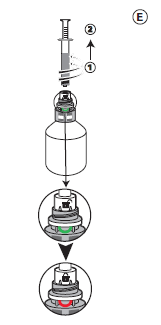 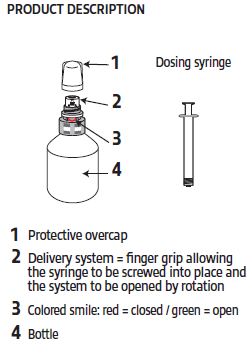 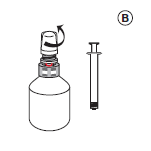 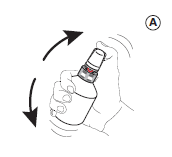 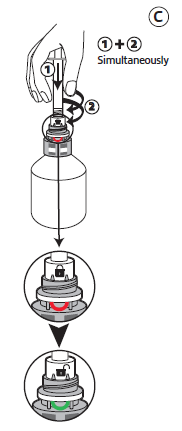 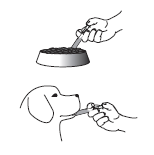 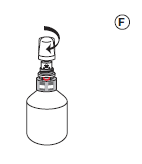 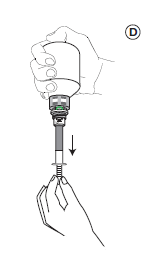 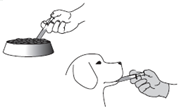 [Balení se šroubovacím uzávěrem]A - Před použitím lahvičku energicky protřepejte.B - Silou zatlačte dolů a otočte barevnou částí uzávěru doprava, dokud se neuzamkne.C - Odklopte klapku.D – Nasaďte aplikátor na lahvičku ve svislé pozici.E - Otočte lahvičkou a natáhněte předepsaný objem přípravku v obrácené pozici.F - Jakmile jste aplikátor naplnili, otočte lahvičku zpět. Sundejte aplikátor ve vzpřímené pozici.G - Uzavřete klapku.H - Otočte doleva a vytáhněte barevnou část uzávěru nahoru.Přípravek podejte buď nalitím na část krmiva, nebo přímo do tlamy zvířete.Používejte ochranné rukavice při manipulaci s přípravkem a/nebo při podávání přípravku do tlamy zvířete.Při podávání medikovaného krmiva počkejte až zvíře zcela spotřebuje medikované krmivo, následně podejte zbylé krmivo.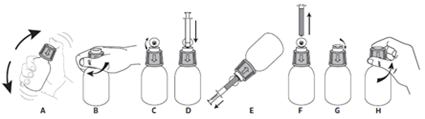 POZNÁMKA : Příbalová informace na trhu bude popisovat buď nacvakávací nebo šroubovací balení, ne obě.10.	OCHRANNÁ(É) LHŮTA(Y)Není určeno pro potravinová zvířata. 11.	ZVLÁŠTNÍ OPATŘENÍ PRO UCHOVÁVÁNÍUchovávat mimo dohled a dosah dětí.Uchovávejte při teplotě do 30 °C.Nepoužívejte tento veterinární léčivý přípravek po uplynutí doby použitelnosti uvedené na etiketě po EXP. Doba použitelnosti končí posledním dnem v uvedeném měsíci.Doba použitelnosti po prvním otevření vnitřního obalu:30ml lahvička: 3 měsíce.100ml lahvička: 6 měsíců.12.	ZVLÁŠTNÍ UPOZORNĚNÍZvláštní opatření pro použití u zvířat:Z důvodu pravděpodobné variability (časové, geografické) ve výskytu bakterií rezistentních na metronidazol doporučujeme odběr vzorku na bakteriologické vyšetření a test citlivosti.Použití přípravku by mělo být vždy, když je to možné, založeno na výsledku testu citlivosti. Při použití veterinárního léčivého přípravku je nutno vzít v úvahu oficiální národní a místní pravidla antibiotické politiky.Zvláštní opatření určené osobám, které podávají veterinární léčivý přípravek zvířatům:Na laboratorních zvířatech, stejně jako u lidí bylo prokázáno, že metronidazol má mutagenní a genotoxické vlastnosti. Metronidazol je prokázaný karcinogen u laboratorních zvířat, a tak může mít karcinogenní účinky i u člověka. Avšak u člověka nejsou pro karcinogenitu metronidazolu dostatečné důkazy. Přípravek může způsobit senzibilizaci kůže. V případě známé přecitlivělosti na metronidazol nebo jiný nitroimidazolový derivát nebo některou ze složek přípravku se vyhněte kontaktu s veterinárním léčivým přípravkem.Zabraňte kontaktu s kůží či sliznicemi včetně kontaktu z ruky do úst.Aby se zabránilo takovému kontaktu, při manipulaci s přípravkem a/nebo podávání přípravku zvířeti do tlamy noste nepropustné rukavice.Nedovolte ošetřeným psům olizovat lidi bezprostředně po podání léčiva. Po použití si umyjte ruce.V případě kontaktu s kůží důkladně omyjte zasaženou oblast.Metronidazol může způsobit nežádoucí (neurologické) účinky.Zabraňte náhodnému požití.Při podávání přípravku nepijte, nejezte ani nekuřte.Lahvičku ihned po použití uzavřete, abyste zabránili dětem v přístupu k jejímu obsahu. Nenechávejte stříkačku s roztokem v dohledu ani v dosahu dětí. Aby se zabránilo dětem v přístupu k použitým stříkačkám, uchovávejte tyto použité stříkačky v původním obalu. V případě náhodného požití vyhledejte ihned lékařskou pomoc a ukažte příbalovou informaci nebo etiketu praktickému lékaři.Další opatření pro podávání veterinárního léčivého přípravku do krmiva:Zabraňte dětem v přístupu k medikovanému psímu krmivu. Abyste zabránili dětem v přístupu 
k medikovanému psímu krmivu, zalijte část krmiva a počkejte, dokud zvíře zcela spotřebuje medikované krmivo, a pak podejte zbylé krmivo. Veterinární léčivý přípravek uložte mimo dohled 
a dosah dětí. Veškeré nezkonzumované medikované krmivo musí být ihned odstraněno a miska musí být důkladně vymyta. Používejte ochranné rukavice a umyjte si ruce, pokud manipulujete s přípravkem a čistíte kontaminované misky na krmení.Březost a laktace: Studie provedené na laboratorních zvířatech vykázaly nekonzistentní výsledky, co se týče teratogenních/embryotoxických účinků metronidazolu. Proto není použití tohoto přípravku během březosti doporučeno. Metronidazol je vylučován do mléka, tudíž není jeho použití během laktace doporučeno.Interakce s dalšími léčivými přípravky a další formy interakce:Metronidazol může mít inhibiční účinek na odbourávání jiných léčivých látek v játrech, např. fenytoinu, cyklosporinu a warfarinu.Cimetidin může snížit metabolismus metronidazolu v játrech, což může vést ke zvýšené koncentraci metronidazolu v séru.Fenobarbital může zvýšit metabolismus metronidazolu v játrech, což může vést ke snížené koncentraci metronidazolu v séru.Předávkování (symptomy, první pomoc, antidota):Nežádoucí účinky se pravděpodobněji objeví při podání dávek či délce  léčby, nad rámec doporučeného léčebného režimu. Objeví-li se neurologické příznaky, přerušte léčbu a pacienta ošetřete symptomatickyInkompatibility:Studie kompatibility nejsou k dispozici, a proto tento veterinární léčivý přípravek nesmí být mísen s žádnými dalšími veterinárními léčivými přípravky.13.	ZVLÁŠTNÍ OPATŘENÍ PRO ZNEŠKODŇOVÁNÍ NEPOUŽITÝCH PŘÍPRAVKŮ NEBO ODPADU, POKUD JE JICH TŘEBAO možnostech likvidace nepotřebných léčivých přípravků se poraďte s vaším veterinárním lékařem nebo lékárníkem. Tato opatření napomáhají chránit životní prostředí.14.	DATUM POSLEDNÍ REVIZE PŘÍBALOVÉ INFORMACESrpen 201815.	DALŠÍ INFORMACEPouze pro zvířata.Veterinární léčivý přípravek je vydáván pouze na předpis.Lahvička o objemu 30 ml nebo 100 ml.Na trhu nemusí být všechny velikosti balení.Příklad hmotnosti (kg)Objem odpovídající 25 mg/kg, který podejte 2x denně Objem odpovídající 50 mg/kg, který podejte 1x denně10,4 ml20,4 ml0,8 ml30,6 ml1,2 ml40,8 ml1,6 ml51,0 ml2,0 ml102,0 ml4,0 ml153,0 ml6,0 ml204,0 ml8,0 ml255,0 ml10,0 ml306,0 ml12,0 ml357,0 ml14,0 ml408,0 ml16,0 ml